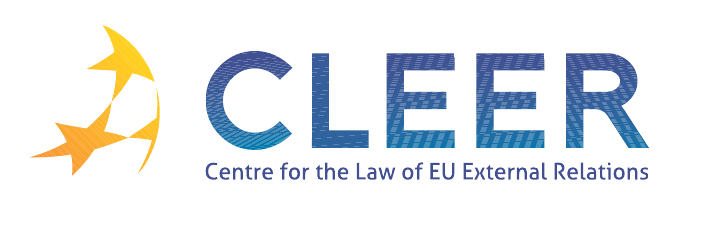 News Service week 13/2011EU- JAPAN EU-LIBYA EASTERN NEIGHBOURHOODSOUTHERN NEIGHBOURHOODTRADEDEVELOPMENT AND COOPERATIONEXTERNAL DIMENSION OF AFSJ ENLARGEMENTEEASOTHERVACANCIES & EVENTS25 MarchEU’s Response to situation in Japan  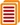 11 MarchExtraordinary European Council: The EU wants political transition in Libya 29 MarchHR Ashton on Libya:  “Colonel Kadhafi and his regime have completely lost legitimacy” 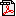 29 MarchMEPs urge HR Ashton to demand al-Obeidy's release 1 AprilEU’s Response to Developments in Libya: Overview  ISS analysisProtecting Benghazi is the responsibility of the international community legislationCouncil Regulation (EU) No 296/2011 of 25 March 2011 amending Regulation (EU) No 204/2011 concerning restrictive measures in view of the situation in Libya legislationCouncil Implementing Regulation (EU) No 288/2011 of 23 March 2011 implementing Article 16(1) and (2) of Regulation (EU) No 204/2011 concerning restrictive measures in view of the situation in LibyalegislationCouncil Decision 2011/178/CFSP of 23 March 2011 amending Decision 2011/ 137/CFSP concerning restrictive measures in view of the situation in Libya 25 MarchResident Representation of the EIB Group in Ukraine opened 31 MarchEast-Invest programme aimed towards Eastern Partnership countries to be launched EP documentWorking document on  ECA report  'Is the New European Neighbourhood and Partnership Instrument Successfully Launched and Achieving Results in the Southern Caucasus (Armenia, Azerbaijan and Georgia)? 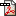 30 MarchCommissioners Füle and Malmström: Joint statement on trip to Tunisia ISS analysisDo not forget Syria ISS analysisYemen after Saleh ISS analysisJeunes indépendantes démocratesEP document Report on the future European international investment policy 31 MarchECA issues special report on aid delivery improvement  24 MarchHermes Operation extended26 MarchJoint Operation Poseidon 2011: Update EP documentReport on migration flows arising from instability: scope and role of EU foreign policy EP document Report on the proposal for a directive of the European Parliament and of the Council on minimum standards on procedures in Member States for granting and withdrawing international protection ISS analysis The internal-external security nexus: more coherence under Lisbon? 25 MarchEUR 6 billion for new projects in first year of Western Balkans Investment Framework 28 MarchHR Ashton makes 3 senior appointments in EEAS 25 MarchEuropean Council conclusions31 MarchEU wins key WTO case (Boeing- subsidies- United States) 25 MarchEnlargement and integration: 40 posts available at the JRC  5-6 MayEDA: Energy Supply for EU Crisis Management – Lessons Learned and Opportunities Identified in Budapest, Hungary  